                                               Уважаемые родители!          Поступление  в первый класс – это важный и значимый момент в жизни вашего ребенка. В этот момент основным видом деятельности первоклассника продолжает оставаться игра и разные виды творчества.Учебные навыки и умения еще только начинают складываться. Что надо сделать для того, чтобы ребёнок пошёл в школу подготовленным и учился хорошо, получая при этом только положительные эмоции?Для того, чтобы ребенку было легче освоить новый вид деятельности, ему необходима поддержка и помощь с вашей стороны.В этом могут помочь совместные занятия с ребенком.Психологически правильная организация деятельности будущих первоклассников состоит в том, чтобы, опираясь на игру, постепенно подводить детей к выполнению учебных заданий.Вашему вниманию предлагается подборка Интернет-ресурсов, которые помогут первоклассникам потренировать память, внимание, воображение, развить логическое мышление и  творческие способности. Вперёд! К знаниям!http://samouchka.com.ua/http://www.teremoc.ru/ http://allforchildren.ru/ http://koshki-mishki.ru/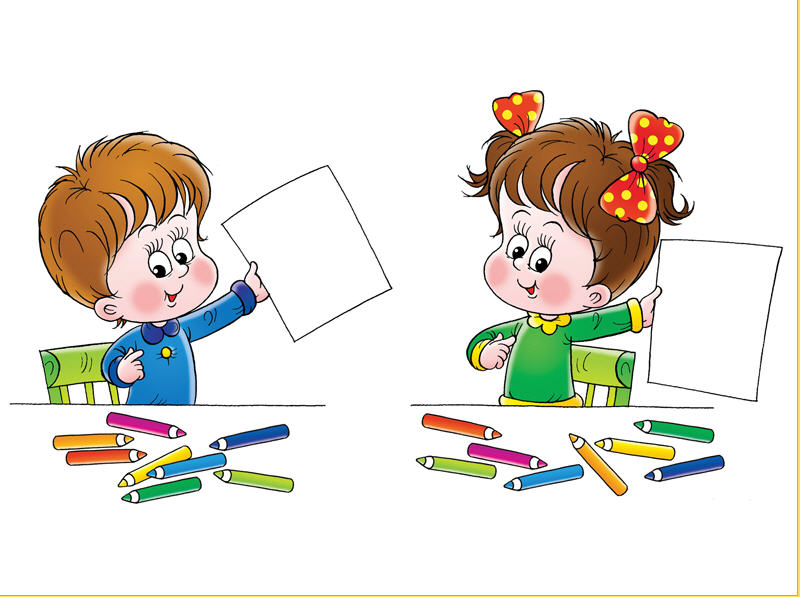 